Criterios de evaluación. –3.1. Analizar y describir el funcionamiento y la aplicación de un circuito electrónico y sus componentes elementales Estándares de Evaluación. –3.1.1. Describe el funcionamiento de un circuito electrónico formado por    componentes elementales3.1.2. Explica las características y funciones de componentes básicos: resistor, condensador, diodo y transistor.3.1.3. Calcula valores de resistencia, intensidad o voltaje en circuitos resistivos.Competencias Clave. -Temporalización. –Tiempo total 	 6 horas.Desarrollo de la actividad. –Queremos realizar un detector de oscuridad. Analiza el circuito de la imagen, ¿detecta la oscuridad?, ¿Cómo funciona.?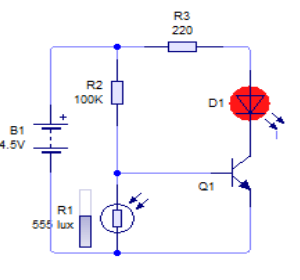 Monta el circuito detector de oscuridad y comprueba su funcionamiento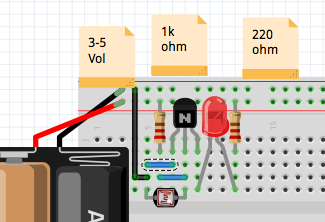 https://www.youtube.com/watch?v=flD8X1KH7GI Dada la lista de componentes, explica las características y funciones de estos componentes electrónicos en nuestro circuito.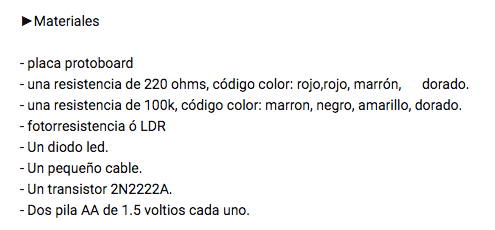 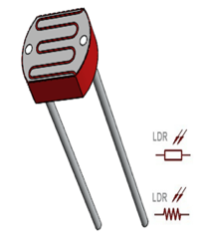 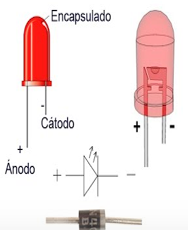 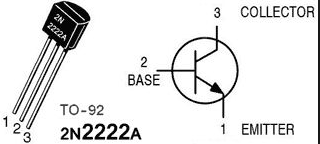 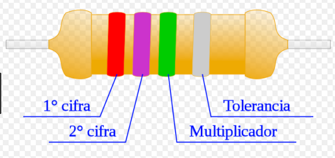 Realizar los cálculos de resistencia, voltaje y intensidad en circuito resistivos.Realiza los siguientes ejerciciosCálculos:                               Criterios de calificación. –Dificultades encontradas en la tarea. –Propuestas de mejora en el desarrollo de la tarea. -Competencia en comunicación lingüística (CCL) Competencia Matemática y Competencias básicas en Ciencia y Tecnología (CMCT)Competencia Digital (CD)Competencia para Aprender a aprender (CPAA)Sentido de la iniciativa y Espíritu emprendedor (SIE)Conciencia y Expresiones Culturales (CEC)Competencias Sociales y Cívicas (CSC)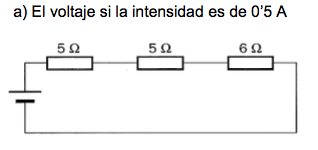 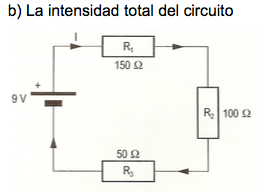 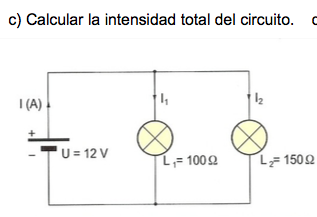 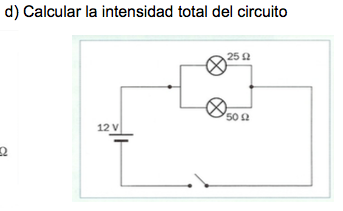 RúbricaT(20 %)(20 %)(10 %)(10 %)RúbricaT(20 %)(20 %)(10 %)(10 %)RúbricaExcelente (5)Completa el circuito y funcionan perfectamente.Completa el circuito y funcionan perfectamente.Explica correctamente el funcionamiento del circuitoExplica correctamente el funcionamiento del circuitoSabe las características y la función de todos componentesSabe las características y la función de todos componentesRealiza los cálculos sin erroresRealiza los cálculos sin erroresTotalRúbricaBueno (4)Completa el circuito con pequeños erroresCompleta el circuito con pequeños erroresExplica el funcionamiento del circuito con pequeños erroresExplica el funcionamiento del circuito con pequeños erroresSabe las características y la función de casi todos los componentesSabe las características y la función de casi todos los componentesRealiza los cálculos casi sin erroresRealiza los cálculos casi sin erroresRúbricaRegular (3)Completa el circuito pero con erroresCompleta el circuito pero con erroresExplica el funcionamiento del circuito con erroresExplica el funcionamiento del circuito con erroresSabe las características y la función de la mitad componentesSabe las características y la función de la mitad componentesRealiza los cálculos con pocos erroresRealiza los cálculos con pocos erroresRúbricaFlojo (2)Realiza el circuito pero no lo completaRealiza el circuito pero no lo completaNo explica bien el funcionamiento del circuitoNo explica bien el funcionamiento del circuitoNo sabe las características y la función de algunos componentesNo sabe las características y la función de algunos componentesRealiza los cálculos con erroresRealiza los cálculos con erroresRúbricaNo realizado (1)El alumno o alumna asiste a clase, pero no realiza la actividad.El alumno o alumna asiste a clase, pero no realiza la actividad.El alumno o alumna asiste a clase, pero no realiza la actividad.El alumno o alumna asiste a clase, pero no realiza la actividad.El alumno o alumna asiste a clase, pero no realiza la actividad.El alumno o alumna asiste a clase, pero no realiza la actividad.El alumno o alumna asiste a clase, pero no realiza la actividad.El alumno o alumna asiste a clase, pero no realiza la actividad.RúbricaT(10 %)(10 %)(10 %)(10 %)RúbricaT(10 %)(10 %)(10 %)(10 %)RúbricaExcelente (5)Explica el circuito para resolver un problema real.Explica el circuito para resolver un problema real.Entrega el enlace o fichero en la plataforma Moodle en el tiempo requerido.Entrega el enlace o fichero en la plataforma Moodle en el tiempo requerido.La tarea es realizada en grupo.La tarea es realizada en grupo.TotalRúbricaBueno (4)Explica   el circuito con errores.Explica   el circuito con errores.La tarea es entregada y puede ser corregida, pero llega con retraso.La tarea es entregada y puede ser corregida, pero llega con retraso.La tarea no es consensuada, aunque es realizada en grupo.La tarea no es consensuada, aunque es realizada en grupo.RúbricaRegular (3)Entiende el problema, pero no reconoce todas las herramientas para su solución.Entiende el problema, pero no reconoce todas las herramientas para su solución.La tarea es entregada y puedes ser corregida, pero llega fuera del tiempo extra.La tarea es entregada y puedes ser corregida, pero llega fuera del tiempo extra.Existe autoritarismo por parte de algún componente o discusiones, sin resultado positivo.Existe autoritarismo por parte de algún componente o discusiones, sin resultado positivo.RúbricaFlojo (2)No es capaz de entender el problema.No es capaz de entender el problema.El alumnado entrega la tarea, pero el enlace no funciona o no se puede abrir.El alumnado entrega la tarea, pero el enlace no funciona o no se puede abrir.Un miembro del grupo se encarga de realizar todo. No existe trabajo en grupo.Un miembro del grupo se encarga de realizar todo. No existe trabajo en grupo.RúbricaNo realizado (1)El alumno o alumna asiste a clase, pero no realiza la actividad.El alumno o alumna asiste a clase, pero no realiza la actividad.El alumno o alumna no entrega nada a la plataforma Moodle.El alumno o alumna no entrega nada a la plataforma Moodle.Tarea no realizada.Tarea no realizada.